  HOPE LIVES SERVICE PROVIDERS  UPDATED MAY 1, 2024  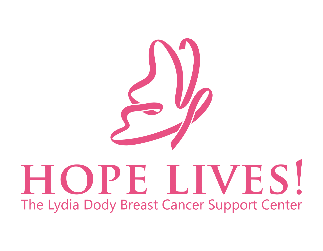 A Better Day Cleaning 970.397.7932     2529 W. 46th Street Loveland, Colorado 80539 Contact: Desiree Landt www.The BetterDayWay.comDesiree@thebetterdayway.com 3 hours of cleaning 2 vouchers    Acupuncture Center of Northern Colorado   	970.493.0025 2550 Stover St, #F, Fort Collins 80525  www.acucenternoco.com accucenternoco@gmail.com  Contact: Holly Rampone-Gulder, Michelle Hines Services: Acupuncture services provided for patients in all stages of cancer treatment.  Our providers have extensive experience with oncology patients and are certified in oncology acupuncture. Acupuncture Initial Treatment $115.00 (2 vouchers)Acupuncture follow up treatment $100.00 (2 vouchers)  American Cancer Society  800.227.2345 www.cancer.org Services: 24/7 cancer helpline, educational materials, places to stay during treatment, rides to treatment, connecting survivors, support, hair-loss and mastectomy products, caregiver support, clinical trials. No vouchers required. Balanced Thistle 	970.658.5777 1703 S. College Ave, #301, Fort Collins  www.balancedthistle.com Contact: Dr. Meghan Gray Services: Acupuncture, Lymphatic Drainage Massage, Yoni Steaming Beyond Massage 719.445.9414435 West 9th StLoveland Colorado 80537Contact: Donna Waldrop Donnawaldrop.comdonna@donnawaldrop.comServices: Osteopathic Bodywork including Lymphatic Drainage, NeuralVascular and Visceral Manipulation, Fascial Work and Craniosacral Therapy2 vouchersBodinuity 256-679-31981113 Stoneyhill Dr. Suite CFort Collins, Colorado 80525kbachm@gmail.comwww.bodinuity.com Contact: Kaitlin Bachmeyer, LMT, MPHServices: Massage, Lymphatic Drainage, Fascia & Connective Tissue Release, Oncology Wellness Navigation Massage 45 minutes :1 voucher, 75 minutes: 2 vouchers In office or Mobile Services Columbine Medical Equipment 970.221.1453 802 West Drake, #101, Fort Collins 80526  www.Columbinehealth.comServices: Pre-surgery consultation offers product options and information to aid in healing, including post-surgery bras, camisoles, compression tops, and foam forms.  Post-surgery consultations offer state of the art bras and forms, fashionable scarves, hats, and other apparel.  Prices vary and clients can use as many $50.00 vouchers as they have available to use.   10% discount for all Hope Lives clients.  Classical Beauty Spa 	970.980.6168 1618 E. 1st St. Loveland, Colorado 80537Contact: Lenina Olivas * Oncology Trained EstheticianPowder brows/microblading& permanent eyeliner Hydrating facialHydrating body treatmentsHydrating scalp treatmentsReflexology  CSU Fitness Therapy for Cancer (FIT) 412.512.2120  910 Moby Dr, Fort Collins https://www.chhs.colostate.edu/hes/outreach-and-engagement/fit-cancer/ Contact: Mary Crisafio, MS, ACSM-CPT, mary.crisafio@colostate.edu Services: Enroll in an 8-week exercise program including individualized assessments and once-a-week group based exercise classes. 2 Vouchers or $170 Elevated Nutrition & Wellness 	423.258.2706 2707 W. Eisenhower Blvd, Ste 8, Loveland https://www.elevatedwithjess.com/ Contact: Jess Whitmill Services: Mind Body Spirit Release Session (Basic), 30min Nutrition Consultation, 20% lifetime discount on all services (CODE: HOPELIVES), 20% discount on supplements  Embodied Wholeness  	970.408.0820 824 Mathews St, Fort Collins www.embodiedwholeness.org Contact: Jeff Pufnock, Ph.D. L.Ac, Jessa Youngs L.Ac FAE hello@embodiedwholeness.org Services: 60-Minute Acupuncture Emerge Radiant 720.320.0526 www.emergeradiant.com IG : @lyndseefrankel Services: 3D realistic nipple & areola tattoos and scar mitigation for anyone in need. Consultations are recommended but not necessary. Must be 4-6 months from last breast surgery and 6 months from cancer treatment. No vouchers required. Estes Park Massage 	970.586.4575 517 Big Thompson Ave B Estes Park www.estesparkmassagetherapy.com Contact: Becky Martin Services: 45-minute custom Hope Lives! massage European Beauty Care 	303.720.3807 441 E 4th St, Unit 102, Loveland www.oanatruca.com Contact: Oana Truca Services: Full set lash extensions (2 vouchers), refill classic lashes, brows design (brow shaping & tint) + 1 maintenance brow tint, lash lift + tint, lash refill classic + lip wax.   Flowing from Center 	970.412.9955 Classes are in Loveland at the Mountain Presbyterian Church www.flowingfromcenter.com Contact : Marie Dotts, mcdotts@hotmail.com Services : 1.5-hour private T’ai Chi session Freyas Warriors 303.747.5001 www.freyaswarriors.com Contact : Christina LaCroix (former client/Survivor), freya@freyaswarriors.comServices  Group Coaching Seminar (2 vouchers), Freya’s Warriors Session Glowing Skin 970.342.9099 3106 Eisenhower Blvd, Loveland www.skincareloveland.com Contact: Carly Vittorio Services: Custom Facial, Eminence Products (Organic/Botanical Skin Care).  Cost varies by product selection, call for pricing. Grace and Power Fitness  970.786.0604 645 N Denver Ave, Loveland www.graceandpowerfitness.com Contact: Becka Repp Services: 5 group Barre classes Grace Yoga 970.646.2022 4520 N. Garfield Ave, Loveland www.lovegraceyoga.com Contact: Nicole Murphy graceyoga@live.com Services: 7 group yoga classes, 2 private yoga classes, 2 Yamuna Face Sculpting Sessions, 3 Infrared Sessions, Biomat or Infrared Sauna, 1 hour Energy Healing, 1-hour essential oil consultation plus custom blend to take home, 90 min massage with sound healing, 90 min private cacao immersion.  Grow to be Great (Arbonne) 970.481.8066 www.deannemulivihill.arbonne.com Contact: Deanne Mulvihill growtobegreat4@gmail.com Services: Arbonne skin care, body care, make-up, hair care and nutritional products.   25% off all products. Each voucher is worth $50 towards product cost. Hope Lives Graduates 25% lifetime discount. Nontoxic skin care products to help after surgery or radiation; also nontoxic makeup and moisturizers. Harmonizing Touch Healing Therapies 	970.420.4949 126 W Harvard St, #5, Fort Collins  www.harmonizingtouch.com  Contact : Joanie de la Garza, RN, HTCP, CR, joandelagarza@comcast.net Services: 1-Hour Healing Touch/Reiki Hearne’s Footwear and Clothing 	970.244.4653 15 Old Towne Square, Fort Collins 80524  www.hearnesfootwearandclothing.com Contact: Maia Baccari Hearne’s Footwear and Clothing is a woman owned business where quality, comfort and style merge for the perfect fit! Featuring Birkenstock, Dansko Naot, Taos, Bedtstu, European specialty footwear, Flax, Cutloose, Jag, Tempo Paris and much more!  	 Services: Vouchers accepted as cash towards any purchase equal to or above $50.00, any purchase over the number of vouchers presented will be an out-of-pocket expense.  Hippy Dippy Wellness 970-889-5779www.hippydippywellness.com Contact: Christel Sanchez hippydippyenergywork@gmail.comMobile: Reiki services provided in your homeServices: 60- minute session (1 voucher) Book appointment by calling Cristel directly, Hope Lives clients do not book onlineAll-natural vegan skin care and self-products including candles 20% off by entering code HOPE20 on website. No vouchers can be used on products.  Hugh Castor Acupuncture 	970.215.7419 1304 S. College, #7, Fort Collins www.hughsacupuncture.com Contact: Hugh Castor, hughcastor@hotmail.com Services: 60-minute acupuncture HK Higher Knowing 970.214.1846 www.hkhigherknowing.com (also use to shop on line) Contact : Erin Doty, erindoty@hkhigherknowing.com Services: Yoga & Meditation, Yoga for Pelvic Health, Fascia Yoga-1:1 for 60 minutes 1 voucherDeath Doula, End of Life Preparation, Grief Support-1:1 for 60 minutes 1 voucher Chakra Energy Balancing 1:1 for 1.5 hours 2 vouchersFre singing bowl ticket monthly for two Hope Lives members, contact Erin at erindoty@hkhigherknowing.com to sign up. 1 ticket per calendar year member. Attendees must be a Hope Lives client.  Shop healing crystal jewelry, gemstones, gemstone sets, singing bowls, sound products, and palo santo. Use code HOPELIVES to redeem $50.00 off HK products and servicesShop in person: Schedule an appointment by calling 970 214-1846 Hypnosis in Northern Colorado970.313.3253 www.hypnosisinnoco.com 2627 Redwing Rd, Fort Collins Contact: Becky Johnson Services: 2-hour hypnotherapy session Indigo Sun 970.213.6331 631 Birch St, Unit D, Windsor, CO. 80550 www.indigosunacupuncture.com Contact: Ellen Williams, L.AC., MS OTR indigoacupuncture@comcast.net Services: Acupuncture, Cupping, Tui Na, Moxibustion, 10% lifetime discount on services to client and immediate family Initial Eval and Acupuncture Session: 1 voucher, Follow up Acupuncture Session: 1 voucher Jordan Schulz Coaching 970 283-7823VITUAL ONLY www.jordanschulzcoaching.com , coachjordanschulz@gmail.com Contact: Jordan Schulz, Certified coach Specializing in trauma and disability. Services: 60-minute coaching session (2 vouchers or $100/ Session)  Knitted Knockers 	970.213.6331 Contact: Deanna Krausse Services: Knitted Knockers are special handmade breast prosthesis for those who have undergone mastectomies or other procedures to the breast. Traditional breast prosthetics are usually expensive, heavy, sweaty and uncomfortable.  No vouchers required. Can also be picked up at Hope Lives! office (supply varies, by appointment only). Lana Gallagher Massage  970.213.6392 4545 Wheaton Drive, B210 Fort Collins, CO  80525  	 	 	 	 	 www.lkgallagher.massagetherapy.com LKGallagher81@gmail.com Services: 60-Minute Massage (Swedish, Deep Tissue, Sports, Manual Lymphatic Drainage, Trigger Point) Life Touch Oncology Massage 970.214.2134Contact: Sarah Jane Baietti1414 Catalpa CourtFort Collins, CO. 80521 sarahbaietti@gmail.com Lifetouchoncologymassage.com Services: 1st session and treatment 2 vouchers60-minute massage 1 voucher 90-minute massage 2 vouchers  Free add on of Aromatherapy and hot or cold stone. LymphWorks, LLC 	970.222.9421 1113 Stoney Hill Dr, # A, Fort Collins  www.fortcollinslymph-massage.com  Contact: Carol McDaniel CMT Services: Lymphatic Drainage Therapy, Manual Lymph Drainage, Oncology Safe Facial One 45-minute session or Two 30-minute sessions; One 30-min Oncology Facial Malama Massage & Bodywork 720.320.7789 www.malamamandb.com Contact : Gina Michelle, LMT, CHDP, aquamalama@gmail.com Services: Healing dance aquatic bodywork, temple lomi lomi, integrated massage Mary Kay 308-220-8543Contact : Alisa Rindels www.marykay.com/arindels Complimentary skin care session, free samples, 25% off with voucher, 10% off without voucher, discounts to fit within $50 voucher limits.     	 Natasha Trujillo, PhD, L.P. 	307.760.3886 *VIRTUAL* Contact: Natasha Trujillo Services: Specializes in trauma/grief counseling. 3 vouchers/$150 per session Old Town Hair Company 	970.407.9730 325 Cherry St, #114, Fort Collins, Colorado 80521 www.oldtownhaircompany.com  Contact: Sally Weiss oldtownhair@gmail.com Can use up to 6 vouchers towards the purchase of a wig (equivalent to $300 towards the purchase of a prosthetic hair system). Please call to schedule an appointment. Orange Moon Massage & Holistic Healing 	970. 388.0605 907 30th Ave, #101 Greeley www.orangemoonhealing.com Contact: Areina Naranjo orangemoon.holistic@gmail.com Services: Full Body, Deep Tissue, Lomi Lomi, Chair, Lymphatic Drainage, Head/Face/Neck & Pain-Relieving Foot Massages. Book online with code Hope Lives.  Proper Canna Naturals 	970.556.6834 2649 E Mulberry St, Unit 9, Fort Collins https://propercannanaturals.com/ info@propercannanaturals.com Discount code HOPE LIVES for 25% off products Quality Cleaning 970.624.9221 Contact: Maritza Services: 2-hour cleaning, including cleaning products (2 vouchers). Serves ALL NoCo. RCC Medical Supply 	970.356.9078 3109 35th Ave, Greeley  Contact: Amy Ledford Services: Mastectomy supplies: bras, silicone mastectomy forms, foam mastectomy forms, post-op camisoles; lymphedema sleeve, lymphedema gauntlet, lymphedema glove, compression bras, swimsuits, and headwear.  Use Up 4 vouchers towards the purchase of products.  Replenish Nutrition 	970.400.1866 In person or virtual coaching www.replenishnutrition.org Contact: Megan Salazar, megan@replenishnutrition.org Services: 4 Nutrition Counseling Sessions (2 vouchers)  Resilient Soul Yoga 970.776.9533418 East 4th Street #100 Loveland ,Colorado 80537Contact: Susan Smedley resilientsoulyoga@gmail.com  Services: 60-minute massage 1 voucherOncology yoga group classes 3 classes 1 voucher Reiki Session 1 hour 1 voucher  Sage Holistic Health 	970.667.7071 	            1136 N. Lincoln Ave, Loveland, Colorado  80537  www.sageholistichealth.com  Contact: Dee Koloski ND, L. Ac & Kathryn Plummer ND, Lisa Smuin info@sageholistichealth.com Services: New patient focused acupuncture (2 vouchers) New patient focused naturopathic (2 vouchers) Acupuncture treatment (1 voucher) Naturopathic follow up (30 minutes) 1 voucher    Lifetime access to acupuncture at Hope Lives rate!Sole Therapy 	970.231.7059 3938 JFK Pkwy #11C, Fort Collins  www.sole-therapy.com Contact: Andi Bartholomew Services: 60-Miniute Reflexology, 60-Minute Reiki Solecki Chiropractic & Acupuncture 	970.353.2101 3624 W 10th St, Greeley, CO 80634  www.soleckichiro.com Contact: Tina Johnson Services: Chiropractic Adjustment: (1 voucher) Acupuncture: (1 voucher) Exam : Free Somebunny Contact: Hannah Hopkins Walton, hannah@somebunnyawesome.com Services: Shirts and pillows for post-surgery recovery. Shirts are soft, open in the front for easy wear and have pockets on the inside to hold your drains, helping you feel comfortable and confident. Hug pillows are crucial after lumpectomy, mastectomy, and reconstruction surgery. The hug pillow is long and rectangular shaped. While the front safeguards your chest, the sides hold your arms out comfortably, so they don’t rest too closely to your tender skin or any area of your arm where lymph nodes were removed. No cost for mastectomy shirt and waterproof drain pouch.  1 voucher for a handmade mastectomy pillow. Shipping additional. Sonder Salon 	303.916.2955 3491 E Harmony Rd, #114, Fort Collins  www.sondersalon.com Contact: Audrey Catherine Services: 0 voucher BUZZ CUT. 0 voucher consultation and cuts/styling for the life of your wig. Please call to schedule an appointment. Wigs vary in pricing, call for appointment. Use up to 5 vouchers towards the purchase of a wig (equivalent of $250 discount on full-price wig).   Spring Creek Acupuncture 	303.585.0019  1816 S. Whitcomb St, Fort Collins   Contact : Christina LaCroix (former client/Survivor) BOOK HERE: www.springcreekacupuncture.com (1st visit takes 2 vouchers) Soul Agency 970.402.5330 www.soulagencylife.com Contact: Deanna Krausse, deanna.krausse@soulagencylife.com Services: Healing products for cancer patients of all kinds. Hope Lives clients receive 20% OFF with coupon code HOPELIVES!20 @ checkout. The Crowded Bookshelf www.thecrowdedbookshelf.com Contact: Renee Becher, thecrowdedbookshelffc@gmail.com Services: 15% off 1st order of books/gifts Pop up venueFirst Saturday of every month: Gilded Goat Midtown 2-6 pm,Third Sunday of every month: Mythmaker Brewing 2-6 pm The Happy Mat Yoga Studio   970.820.0838 Contact  Rachel Dirks, yogalovingrachel21@gmail.com www.happyouhealing.com Services: Reiki (2 vouchers), Private Sound Bath *BONUS* 5 Yoga Classes and 1 entry to Sound Bath Circle to every new Hope Lives! Client (0 vouchers) Traditional Chinese Medical Clinic 970.416.0444700 W. Mountain Ave, Fort Collins 	 	 	 	 	 	 Contact: Monique Larsen, tcmclinic@tcmclinic.org www.tcmclinic.org Services: Acupuncture Tranquil Health Massage & Wellness Center 970.219.91351201 Cliffrose Ct. Fort Collins, Colorado 80525 	 	 	 	 Contact: Gayle Tanaka, GTanakaCNM@gmail.com www.tranquilhealthmassage.com90-minute massage session (2 vouchers) Spiritual direction also available- call for more information Tusken Chiropractic and Acupuncture 	970.669.5433 706 N. Taft, Loveland CO. 80537 tuskenchiropractic@gmail.com Contact: Erika Pol 	 	 	 	 	 	 Services: New patient chiropractic (1 voucher), chiropractic visit (1 voucher) new patient acupuncture (1 voucher) acupuncture visit (1 voucher) 60 minute massage (1 voucher) No upcharge for cupping, gua sha, hot stones etc.    UNC Cancer Rehabilitation Institute 	970.351.1720 UNC Cancer Rehabilitation Institute  970.351.1720913 19th St, Greeley, CO 80639   www.unco.edu/unccriServices: Enroll in a 3-month Cancer Rehabilitation program. This includes an initial assessment and meeting with a cancer exercise specialist 3x/week for 12 weeks. 6 Vouchers or $300White Light Guidance 	970.691.4295 373 W. Drake Rd, #9, Fort Collins www.withwhitelightguidance.com Contact: Catie Hill, guidance.whitelight@gmail.com Services: 1:1 intuitive life coaching & grief mentorship session. Continuing programming pricing (self-pay) for Hope Lives clients is $50 off 1:1 intuitive life coaching & grief mentorship sessions and 20% off coaching packages. Wildfire Magazine https://www.wildfirecommunity.org/ WILDFIRE is a magazine specifically designed with the young breast cancer survivor and fighter in mind. The contributors are all diagnosed under the age of 45; a growing population decades younger than the average breast cancer fighter with few age-appropriate resources available. Get a 15% discount at checkout for magazine subscriptions, apparel, writing workshops and more with code HOPELIVES. Women of the Water 	970.658.0381 Contact: Lisa Cheney-Philp, lisa@womenofthewater.com Services: 1:1 coaching and small group programs exploring grief, loss, death and dying  New Client Introductory Package, Small Group Program (4 vouchers), 1:1 coaching package (10 vouchers) www.womenofthewater.com Xanadu Med Spa 	970.482.1889 2244 E Harmony Rd, #100, Fort Collins Services: Massage, Clinical Oncology Esthetics, Facials and Hand/Foot/Scalp Treatments, Microblading, Lash/Brow Tinting, Lash Extensions www.xanadumedspa.com Services: Massage, Facials, Oncology Aesthetics, Hand/Foot Massage, Skincare, Microblading, Botox and more. Contact for pricing- varies based on selection; staff can create a custom experience that includes several treatments. GLOSSARY OF SERVICES  	Acupuncture – alleviates symptoms such as: nausea, vomiting, fatigue, and those associated with menopause, as well as assisting with pain management.  Barre - class involving intense isometric movements that are sequenced in a way to elongate and lean out your muscles. Modifications are introduced based on physical capabilities. Biofeedback – Become aware of how your body and mind react to stress; explore and practice healthier responses. Chiropractic - immune support, increases energy/comfort, relaxation, stress relief. Counseling - (individual, couple, family) – increases effective communication, decreases stress/dysfunction. Hair and Wig Care - support for the process of hair loss and regrowth  Home Help - (cleaning, errands, meal prep, transportation, personal care) – decrease stress, more time for healing and recovery. Healing Touch - faster surgical healing, decreases post -op circulatory/respiratory complications, mental/emotional healing, healing affirmations. Hypnotherapy - a method to help treat virtually any psychological or behavioral health issue such as trauma, pain, depression, anxiety, insomnia and more. Lomi Lomi Massage - a traditional Hawaiian massage that combines massage techniques, nut oils, breathing and dance to soothe the body. It is based on Huna philosophy and how it is related to our body’s work and its healing process.  Lymphatic Drainage Massage - uses a very light touch that mimics the body's natural lymphatic pump. Helps remove toxins, reduced swelling (lymphedema) Massage - (Swedish, Neuromuscular) - immune support, relaxation, pain relief, decreases stress, lowers heart rate/blood pressure, improves circulation. Naturopathic Medicine - whole person, cause based approach to health care with natural therapies (stress management, botanical medicine, homeopathy, nutrition, Chinese Medicine) Qigong - is a Chinese method that combines soft body movements with mental concentration and breathing to increase human energy. Reiki - relaxation, pain relief, mood improvement, increase sense of well-being and positive attitude. Reflexology - encourages release of toxins, increases sense of harmony. Regrowth – Short hair that grows in after chemotherapy ends. Tai chi - is a type of Chinese physical exercise in which you make slow, controlled movements to decrease stress and improve mood. Yoga - more resilience to disease, strength, flexibility, relaxation, and connection to one’s body.  Yoni Steaming - known as V-Steaming or vaginal steaming, is an ancient technique still used around the world to address gynecological issues and vaginal and uterine health. It’s currently one of the top requested alternative health services in the U.S. and rapidly growing in popularity. ADDITIONAL RESOURCES 2Live 2Cure https://www.2live2cure.org/ A Fresh Chapter https://afreshchapter.com/ All of Us Research Program www.joinallofus.org/northcolorado Assurance Wireless www.assurancewireless.com 800-392-3850 Bags of Hope www.bagsofhope.live 205-292-9397  BreastCancer.org www.breastcancer.org BreastCancerTrials.org www.breastcancertrials.org Breast Cancer Freebies www.breastcancerfreebies.com  Breast Cancer Wellness Magazine https://breastcancerwellness.org/ Camp Koru https://www.projectkoru.org/camp-koru Camp Kesem  https://www.kesem.org/programs-services/camp-kesem Cancer and Careers www.cancerandcareers.org www.cancerandcareers.org/espanol Cancer Care www.cancercare.org Cancer Connect https://news.cancerconnect.com/ Cancer Support Community https://www.cancersupportcommunity.org/ Casting for Recovery https://castingforrecovery.org/ Chemocessories https://chemocessories.org/ Cleaning for a Reason https://cleaningforareason.org/ info@cleaningforareason.org Colorado Stage IV MBC Support Group https://www.facebook.com/groups/3656001217962407 Conversations with Kelly https://conversationswithkelly.com/podcasts/ Concern Foundation www.concernfoundation.org 323-852-9844 Dana Farber Cancer Institute, Boston www.dfci.harvard.edu 800-525-4669 Doums Pacis https://www.domuspacis.org/ Emerge Radiant https://www.emergeradiant.com/ Elephants and Tea www.elephantsandtea.com Epic Experience Beyond Cancer https://www.epicexperience.org/ Facing Hereditary Cancer Empowered (FORCE) https://www.facingourrisk.org/ Fighting Pretty https://www.fightingpretty.org/ For 3 Sisters https://www.f3s.org/ First Descents https://firstdescents.org/programs/ Good Health Will info@goodhealthwill.org 970-624-6002 (Loveland) 970-515-6935 (Greeley) Health Well Foundation https://www.healthwellfoundation.org/ Ignite Hope www.ignitehopecandles.org Image Reborn https://imagerebornfoundation.org/wellness-program/renewal-retreats/ Imerman Angels https://imermanangels.org/ Inheritance of Hope www.inheritanceofhope.org 914-213-8435 Kits to Heart www.kitstoheart.org Lasagna Love https://lasagnalove.org/ Little Pink Houses of Hope https://www.littlepink.org/ Live by Living https://www.livebyliving.org/ Living Beyond Breast Cancer https://www.lbbc.org/ Look Good, Feel Better https://lookgoodfeelbetter.org/ Luminaires https://www.luminaries.life/ LympheDIVAS https://www.lymphedivas.com/ Mane Door Salon www.themanedoorsalon.com 970-493-4171 (complimentary buzz cut, wig cutting and styling tutorial by survivor Nancee) Mayo Clínica, Minnesota www.mayclinic.org MD Anderson Cancer Center, Houston www.mdanderson.org 800-525-5841 Medicine Horse www.medicinehorse.org 720-406-7630 Medical Tattoo Denver www.medicaltattoodenver.com Memorial Sloan-Kettering Cancer Center, New York www.mskcc.org Metastatic Breast Cancer Alliance https://www.mbcalliance.org/ My Hope Chest https://www.myhopechest.org/ My Life Line https://www.mylifeline.org/ National Cancer Institute https://www.cancer.gov/ National Coalition for Cancer Survivorship https://canceradvocacy.org/ National Library of Medicine https://www.nlm.nih.gov/ Not Putting on a Shirt https://notputtingonashirt.org/ Pan Foundation https://www.panfoundation.org/ Phil’s Friends www.philsfriends.org 224-653-8315 Pockets of Hope https://thebreastbox.com/ Polite Tumor https://www.politetumor.com/mission-1 Project Life www.projectlifembc.com Road to Recovery www.cancer.org/roadtorecovery Relay for Life www.relayforlife.org Rethink Breast Cancer https://rethinkbreastcancer.com/ Sense of Security https://www.senseofsecurity.org/ Share https://www.sharecancersupport.org/ Sisters Hope https://www.sistershope.org/ The American Cancer Society www.cancer.org The Amazing Grace Organization www.amazinggracenfp.org The Breasties https://thebreasties.org/ The Breast Box https://thebreastbox.com/ The Breast Cancer Research Foundation www.bcrfcure.org 866-FIND-A-CURE The B.A.B.Y. Foundation www.thebabyfoundation.org The City of Hope Cancer Center www.cityofhope.org 800-260-HOPE The Jet Foundation www.thejetfoundation.com The Lydia Project www.cancersupportservices.org 706-736-5467 The Pink Fund https://pinkfund.org/ The Previvor https://theprevivor.org/ The Susan G Komen Foundation www.komen.org 888-888-3317 The Tutu Project https://thetutuproject.com/dare2tutu/ Tigerlily Foundation https://www.tigerlilyfoundation.org/ TLC Direct www.tlcdirect.org Triage Cancer www.triagecancer.org Triple Negative Breast Cancer Foundation https://tnbcfoundation.org/ Twisted Pink https://www.twistedpink.org/ Vital Options International https://www.vitaloptions.org/ World Change Coalition www.worldchangecoalition.net 720-805-7225 Young Survivors Coalition https://youngsurvival.org/ 